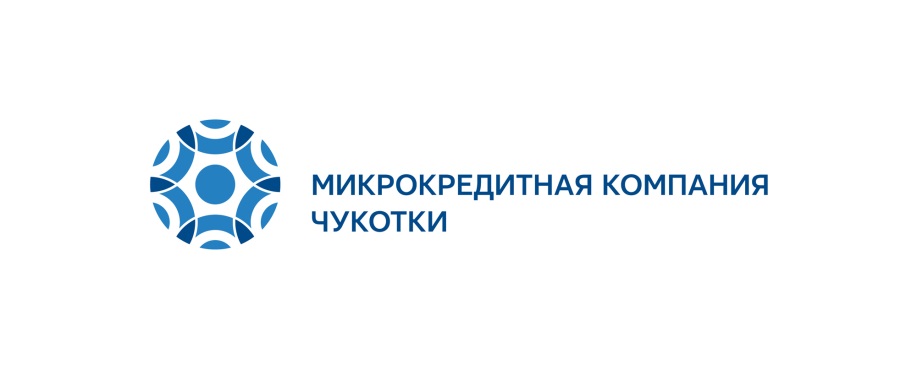 Автономная некоммерческая организация «Микрокредитная компания Чукотского автономного округа»
Информационное сообщениеАвтономная некоммерческая организация «Микрокредитная компания Чукотского автономного округа» (далее – Организация, Организатор) извещает о проведении конкурса среди кредитных организаций на право заключения договора банковского вклада (депозита). Организатор конкурса – Автономная некоммерческая организация «Микрокредитная компания Чукотского автономного округа».Основной критерий конкурсного отбора: предлагаемая процентная ставка.Дополнительные критерии конкурсного отбора:ежемесячное начисление и выплата процентов по вкладу (депозиту), без возможности одностороннего изменения процентной ставки в сторону уменьшения в период действия договора;отсутствие комиссий и вознаграждений за осуществление операций по депозитному счету;возможность безусловного полного либо частичного досрочного изъятия вклада (депозита), в срок не позднее 5 (пяти) рабочих дней с даты получения банком уведомления об изъятии, без потери доходности.Кредитные организации, подающие заявки, должны соответствовать требованиям, указанным в «Порядке размещения временно свободных средств», утвержденном «10» декабря 2019г. Протоколом Правления Организации № 2.К конкурсу допускаются только кредитные организации, представившие требуемый пакет документов в полном объеме. Предоставленные документы заявителям не возвращаются. Заключение договоров банковского вклада (депозита) предлагается по следующим лотам: Место, время и срок приема заявок и документации: 689000, Чукотский автономный округ, г. Анадырь, ул. Отке, д. 2, тел. (42722) 6-93-23.Приём конкурсных предложений начинается в 09 ч. 00 мин. «11» декабря 2019 года, проводится по рабочим дням с 09 ч. 00 мин. до 18 ч. 00 мин., перерыв на обед с 13 ч. 00 мин. до 14 ч. 30 мин. и заканчивается в 17 ч. 00 мин. «09» января 2020 года. Место, дата рассмотрения заявок и подведения итогов конкурса: 15 ч. 00 мин. «10» января 2020 года, город Анадырь, ул. Отке, д.2.Договоры банковского вклада (депозита) по каждому лоту между Организацией и победителем (-ями) конкурса заключается не позднее 5 (пяти) рабочих дней со дня окончания конкурса.По результатам конкурса могут, будут выявлены несколько банков победителей. По каждому лоту может быть выбран один победитель.Представитель Организатора конкурса для обращения по вопросам проведения конкурса: директор Организации Федичкин Алексей Александрович тел. (42722)6-93-23, +7-914-533-0804.Лот 110 000 000 (Десять миллионов) рублей30 днейЛот 215 000 000 (Пятнадцать миллионов) рублей60 днейЛот 315 000 000 (Пятнадцать миллионов) рублей90 дней